ВИННИКОВА АЛИНА 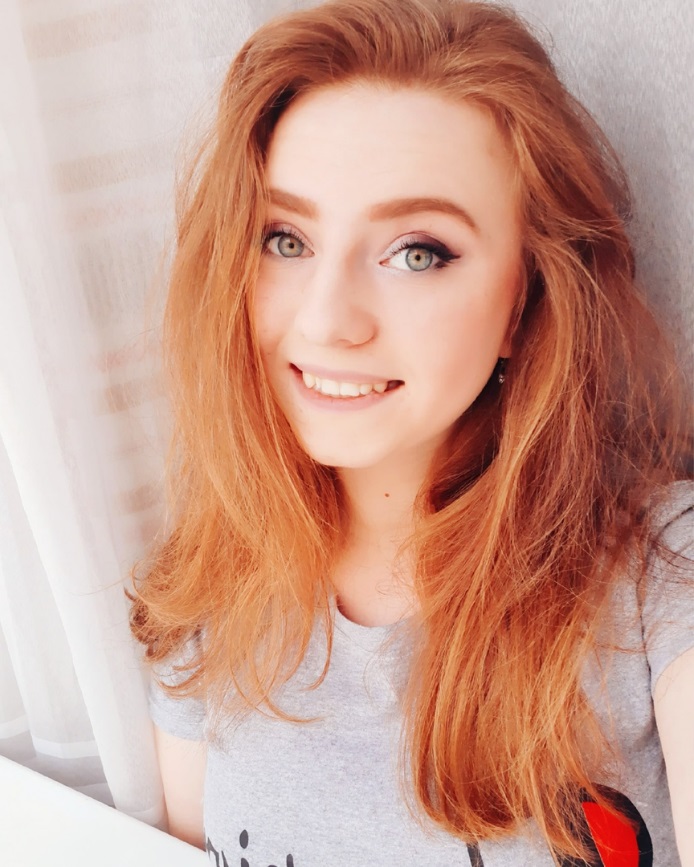 Что повлияло на ваш Ваш профессиональный выбор? Ответ: Учителем я захотела стать ещё в начальной школе. Я очень часто помогала своей учительнице проверять тетради. Я очень хотела быть похожа на нее. Поэтому с младших классов я уже знала, что буду учителем.Как вы начинали свою работу? Какие трудности у вас были в начале работы? Каких навыков вам не хватало? Ответ: Свою работу я начала в сельской школе. Школа малочисленная и педагогический коллектив не большой. Ко мне прикрепили хорошего наставника, он помогал мне во всех начинаниях. Трудности были в том, что все дети разные, нужно найти подход к каждому ребенку. Кто – то открыт к общению и с удовольствием идет на контакт, а кто – то, словно колючий ежик, закрывается и выпускает «колючки». С ежиками трудно, но интересно. Немного не хватало умения заполнять журнал и различную педагогическую документацию. Какие знания и умения, по Вашему мнению, необходимы бедующему специалисту в данной сфере? Каким качествами (личностными, профессиональными) он должен обладать? Ответ: Будущему учителю необходимы следующие знания: классного руководительства, организации учебного процесса, педагогики и психологии преподавания, компьютерных программ. Должен уметь объективно оценивать знания учащихся, доступно излагать материал, взаимодействовать с родителями, грамотно и четко излагать свои мысли и требования. Работая с подрастающим поколением, педагоги должны обладать определенными личностными (общительность, толерантность, справедливость, ответственность, трудолюбие) и профессиональными качествами (организаторские способности, педагогический такт, владение новыми технологиями, способность к постоянному к самообразованию).	Как вы считаете, каковы Ваши главные достижения в профессиональной сфере? Ответ: Так как я молодой специалист, глобальных достижений пока что не имею. Но есть грамоты и благодарственные письма за участие с детьми в различных конкурсах. 	Можете ли вы посоветовать студентам полезные ресурсы для профессионального развития в этой области? Ответ: Занимательная педагогика http://www.zanimatika.ru/, сообщество взаимопомощи учителей http://pedsovet.su/, фестиваль педагогических идей http://festival.1september.ru/, лаборатория молодого педагога http://www.volamp.ru/	Какие рекомендации Вы можете дать выпускникам в ситуации поиска работы? Ответ: Обязательно нужно написать резюме, оправить во все организации, где вы хотите работать. Использовать различие способы поиска работы: интернет, родственники и знакомые, кадровое агентство, объявление в газете и другие. Так больше шансов найти работу.